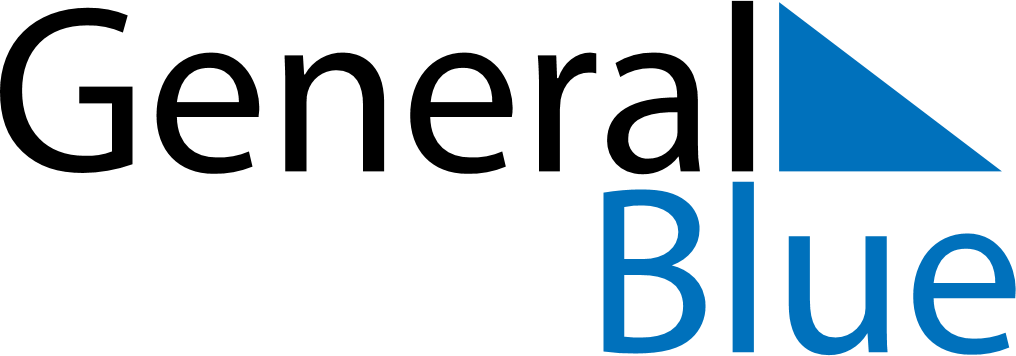 May 2027May 2027May 2027BurundiBurundiMondayTuesdayWednesdayThursdayFridaySaturdaySunday12Labour Day3456789Ascension Day10111213141516Feast of the Sacrifice (Eid al-Adha)171819202122232425262728293031